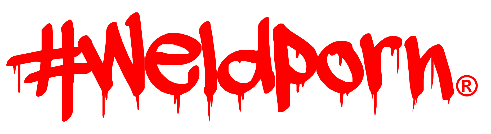 STAY-SHARP TUNGSTEN GRINDER INSTRUCTIONSINSTALLATIONInstall 1/8” mandrel on Rotary Tool.  Tighten.  Do not install diamond wheel at this time.Unscrew top collar on Rotary Tool.  Replace with Weldporn Stay-Sharp Tungsten GrinderInstall 30mm diamond wheel onto mandrel.Set height of mandrel so that when unsharpened tungsten is inserted through the guide it contacts at the end of the diamond wheel nearest to the guide.  As the tungsten forms a point it will move further across the diamond wheel.When sharpening, insert tungsten into pre-drilled 1/16”, 3/32”, and 1/8” guide holes.  With the tungsten between your fingers, rotate the tungsten as it is sharpening.Always wear Eye Protection, Respiratory Protection, and Protective clothing when using the Stay-Sharp and when welding.TIPSWhen grinding multiple tungsten in a row, periodically let guide cool to prevent burns on your hand or body.When grinding apply light pressure to wheel.  Heavy pressure will result in excessive wheel wear and a rougher tungsten point.STAY-SHARP TUNGSTEN GRINDER INSTRUCTIONSINSTALLATIONInstall 1/8” mandrel on Rotary Tool.  Tighten.  Do not install diamond wheel at this time.Unscrew top collar on Rotary Tool.  Replace with Weldporn Stay-Sharp Tungsten GrinderInstall 30mm diamond wheel onto mandrel.Set height of mandrel so that when unsharpened tungsten is inserted through the guide it contacts at the end of the diamond wheel nearest to the guide.  As the tungsten forms a point it will move further across the diamond wheel.When sharpening, insert tungsten into pre-drilled 1/16”, 3/32”, and 1/8” guide holes.  With the tungsten between your fingers, rotate the tungsten as it is sharpening.Always wear Eye Protection, Respiratory Protection, and Protective clothing when using the Stay-Sharp and when welding.TIPSWhen grinding multiple tungsten in a row, periodically let guide cool to prevent burns on your hand or body.When grinding apply light pressure to wheel.  Heavy pressure will result in excessive wheel wear and a rougher tungsten point.STAY-SHARP TUNGSTEN GRINDER INSTRUCTIONSINSTALLATIONInstall 1/8” mandrel on Rotary Tool.  Tighten.  Do not install diamond wheel at this time.Unscrew top collar on Rotary Tool.  Replace with Weldporn Stay-Sharp Tungsten GrinderInstall 30mm diamond wheel onto mandrel.Set height of mandrel so that when unsharpened tungsten is inserted through the guide it contacts at the end of the diamond wheel nearest to the guide.  As the tungsten forms a point it will move further across the diamond wheel.When sharpening, insert tungsten into pre-drilled 1/16”, 3/32”, and 1/8” guide holes.  With the tungsten between your fingers, rotate the tungsten as it is sharpening.Always wear Eye Protection, Respiratory Protection, and Protective clothing when using the Stay-Sharp and when welding.TIPSWhen grinding multiple tungsten in a row, periodically let guide cool to prevent burns on your hand or body.When grinding apply light pressure to wheel.  Heavy pressure will result in excessive wheel wear and a rougher tungsten point.